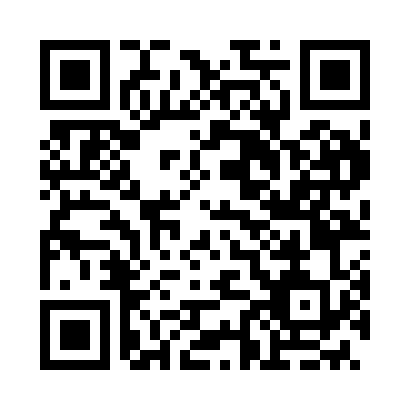 Prayer times for Zsellererdo, HungaryMon 1 Jul 2024 - Wed 31 Jul 2024High Latitude Method: Midnight RulePrayer Calculation Method: Muslim World LeagueAsar Calculation Method: HanafiPrayer times provided by https://www.salahtimes.comDateDayFajrSunriseDhuhrAsrMaghribIsha1Mon1:554:5212:486:158:4411:222Tue1:564:5212:486:158:4311:203Wed1:584:5312:486:148:4311:194Thu2:004:5312:486:148:4311:185Fri2:024:5412:486:148:4211:176Sat2:044:5512:496:148:4211:157Sun2:064:5612:496:148:4111:148Mon2:084:5712:496:148:4111:129Tue2:104:5712:496:138:4011:1110Wed2:134:5812:496:138:4011:0911Thu2:154:5912:496:138:3911:0712Fri2:175:0012:496:138:3811:0613Sat2:205:0112:506:128:3811:0414Sun2:225:0212:506:128:3711:0215Mon2:245:0312:506:128:3611:0016Tue2:275:0412:506:118:3510:5817Wed2:295:0512:506:118:3410:5618Thu2:325:0612:506:108:3310:5419Fri2:345:0712:506:108:3210:5220Sat2:375:0812:506:098:3110:5021Sun2:395:0912:506:098:3010:4822Mon2:415:1112:506:088:2910:4623Tue2:445:1212:506:078:2810:4324Wed2:465:1312:506:078:2710:4125Thu2:495:1412:506:068:2610:3926Fri2:515:1512:506:058:2510:3727Sat2:545:1612:506:058:2410:3428Sun2:565:1812:506:048:2210:3229Mon2:595:1912:506:038:2110:3030Tue3:015:2012:506:028:2010:2731Wed3:035:2112:506:018:1810:25